Article Title English(It should be short, precise and related to the subject of the manuscript, the first letters of the words be in capital in bold and centered)(Times New Roman 12 Punto)AbstractThe abstract will be short, precise and be able to summarize the important points of the manuscript-the reasons, the methods, the findings and what the findings mean. Abstract should not exceed 250 words. No literature should be used in this section. Abstract sections should be given in English headings without paragraph indentation below 1 line.Keywords: Maksimum 6 words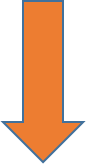 (Times New Roman 10 Punto)Introduction With the introduction of more introductory information to be given in the introduction, such a transport is the preliminary part for reading. The necessity and importance of the study in general and finally what is structured are discussed. It is generally recommended that the entry not go through the rule 1-2 unless absolutely necessary. Guess the article in the last paragraph. Article text Article text Article text Article text Article text Article text Article text Article text Article text Article text Article text Article text Article text Article text Article text Article text Article text Article text Article text Article text Article text Article text Article text Article text Article text Article text Article text Article text (Seydoşoğlu, 2019) Article text Article text Article text Article text Article text Article text Article text Article text Article text Article text Article text (Seydoşoğlu, 2018; Turan, 2020) Article text Article text Article text Article text Article text Article text Article text Article text Article text (Seydoşoğlu et al., 2020) Article text Article text Article text Article text Article text Article text Article text Article text Article text Article text Article text (Anonymous, 2019).Materials and Methods Growing plants DNA extractionThe material and method used should be given under the same title. If subtitles or titles are to be given, they should be numbered together with the chapter number (such as 2.1.; 2.2.). The material used in the research and especially the new or modified methods should be explained in detail in order to respond to the request of repeating by other researchers. However, if there are published ones, they should be cited without going into extensive explanations. Appropriate statistical method(s) to respond to the hypothesis to be tested should be used and explained. Measures of variation, such as standard error or standard deviation of the mean, should be given where necessary. Article text Article text Article text Article text Article text Article text Article text Article text Article text Article text Article text Article text Article text Article text Article text Article text Article text Article text Article text Article text Article text Article text Article text Article text Article text Article text Article text Article text (Çığ, 2019; Seydoşoğlu et al., 2020; Turan, 2021, Çilesiz, 2022).Table 1. Some climate values ​​for the years 2019 and 2020 and the long-term average * (Times New Roman 11 punto)* Van Meteorology Regional Directorate records    (Times New Roman 7 punto)3. Results and Discussion: The results need to be supported with tables, graphs or figures in this section if necessary. Especially the figures given in a table should not be repeated or replicated in other contexts or figures. However, the significant data in the figures need to be explained in a context. If the statistical data or method has not been used properly according to the article, the Editorial Board may exclude the article beyond evaluation. The significance of the data obtained here, the contribution of the article supported with related literature need to be commented on this section briefly.  Table 2. Number of sheep showing heat, number of pregnant sheep and pregnancy rates (Times New Roman 11 punto)ÖS= insignificant (P>0.05)   (Times New Roman 7 punto)Figure 1. Physiological properties of pearl millet seeds4. Conclusions: The conclusions, their contribution to the science and if any, the suggestions need to be given briefly in this section. The utterances used in introduction, results and discussion parts should not be repeated.Declaration of Author ContributionsThe authors declare that they have contributed equally to the article. All authors declare that they have seen/read and approved the final version of the article ready for publication.Declaration of Conflicts of InterestAll authors declare that there is no conflict of interest related to this article.FundingThis study was supported with the project numbered “2016.10.07.1091” by the Scientific Research Projects (BAP) Coordinatorship of the Rectorate of Siirt University and “120O576” by the Scientific and Technological Research Council of Turkey (TÜBİTAK).Ethical Committee ApprovalIn studies that require ethics committee permission, information about the permission (name of the committee, date and number) should be included in the method section and also on the first/last page of the article.In case reports, information about signing the informed consent/consent form should be included in the article.AcknowledgementThis study was produced from the master's/doctoral thesis of the first author.ReferencesJournal ArticlesSeydoşoğlu, S., 2018. Vegetation characteristics, rangeland status and health determination of some natural rangelands. Turkish Journal of Forestry, 19(4): 368-373.Seydoşoğlu, S., Kökten, K., 2019. Some characters of rangeland vegetation in Batman province. Harran Journal of Agricultural and Food Sciences, 23(1): 27-33.BookKökten, K., Seydoşoğlu, S., 2021. Legumes Processing and Potential (1. Baskı). Iksad Publishing House, No: 278, Ankara.Book ChapterÖzyazıcı, M.A., Bektaş, H., Açıkbaş, S., 2021. Legumes processing and potential (Ed: K. Kökten, S. Seydoşoğlu). Red Clover (Trifolium pratense L.), Iksad Publishing House, Ankara, s.3-54.Conference ProceedingsSeydoşoğlu, S., Sevilmiş, U., 2019. Wings of the black soldier fly (Hermetia illucens L.) and its evaluation as an innovative food source for fish. International Agriculture and Rural Development Congress, Conference Proceedings Book, 10-12 June, Siirt, pp. 559-569.ThesisSeydoşoğlu, S., 2012. Effect of harvesting stage and rate of defoliation on the (yield) and (yield related) properties of shrub-medic (Medicago arborea). Ms Thesis, The Graduate School of Natural and Applied Science of Ege University, İzmir.Seydoşoğlu, S., 2017. Investigation of the effects of different sowing times of different varieties on second crop maize silage yield and quality. PhD Thesis, The Graduate School of Natural and Applied Science of Dicle University, Diyarbakır.The publications whose authors are not givenAnonymous, 2021. Crops and Livestock Products. Food and Agriculture Organization of the United Nations, (https://www.fao.org/faostat/en/#data/QCL), (Accessed: 20.04.2020).Internet SourcesAnonim, 2021. Turkey's Total Biomass Energy Potential. Ministry of Energy and Natural Resources, General Directorate of Energy Affairs, Biomass Energy Potential Atlas, (https://bepa.enerji.gov.tr/), (Accessed:10.09.2020)UNITS kg da-1% 10.25g m-2mg bitki-1Average temperature (oC)Average temperature (oC)Average temperature (oC)Total precipitation (mm)Total precipitation (mm)Total precipitation (mm)Relative humidity (%)Relative humidity (%)Relative humidity (%)Months20192020UYO20192020UYO20192020UYOJanuary-0.8-2.5-2.531.143.833.269.574.566.7February-0.6-1.7-1.521.379.931.573.877.167.2March2.94.92.824.440.947.773.472.565.4April7.28.68.436.250.957.466.165.459.3May15.414.513.415.327.845.351.954.055.1June21.419.318.87.213.416.445.444.447.1July23.023.022.70.417.96.93946.442.3Augost23.721.622.90.910.05.340.244.540.5September18.820.118.30.85.620.443.941.343.9October13.413.31224.11.848.252.947.257.3Ovember5.26.75.122.912.848.858.265.564.2December3.01.40.246.727.745.171.371.467.5Average11.110.7610.0519.2727.733.8557.1358.6856.37Insemination timeNumber of sheep showing anger / ınseminatedNumber of pregnant sheepPregnancy ratep10 hours after estrus detection164%25ÖS*15 hours after estrus detection174%23,5ÖS*15 hours after estrus detection167%43,8ÖS*